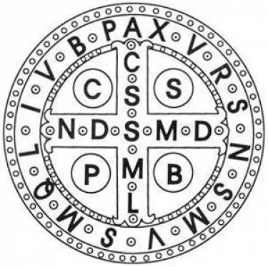 Osnovna glazbena škola        sv. Benedikta   Zadar, Madijevaca 10Zaključci 97. sjednice Učiteljskog vijeća Osnovne glazbene škole sv. Benedikta, održane  15. veljače 2024. godine u 8:30 satiNa sjednici nazočni:M. B., Z. B., A. B., G. C., L. Č., G. I., T. J. B., S. M. Š., M. S., I. Š. T.Odsutni: H. Š. (opravdano)Dnevni red: Usvajanje zapisnika 96. sjednice UV Terenska nastava Proslava Dana škole Organizirano stručno usavršavanje u ožujku i travnju 2024. RaznoZa zapisničara imenovan učitelj G. I.Ad 1)Zapisnik 96.sjednice UV-a je nakon primjedbe i ispravka usvojen jednoglasno.Ad 2)Učenici od 3.- 6. razreda će u sklopu smotre glazbenih aktivnosti KOŠ koja će se održati u Zagrebu dan ranije otići i na izlet, a priključit će im se i učenici koji žele ići, a ne sudjeluju na aktivnostima zbor i orkestar. Glasovanjem je odlučeno i da predškolci, 1. i 2. razred ove godine neće ići na izlet.Ad 3)Zaključeno je da će za Dan škole biti Dan otvorenih vrata.Ad 4)Trajna formacija za sve djelatnike katoličkih škola južnog dijela održat će se 9. ožujka u KOŠ Ivo Mašina u Zadru, a o sudjelovanju na državnom stručnom skupu u Puli 4. i 5. travnja odlučit će se naknadno po dobivanju detaljnih informacija programa istog. Ad 5)Zaključeno je da se izračuni plaća pošalju na provjeru Sektoru za financije MZO-a.KLASA: 007-04/24-01/1URBROJ: 2198-01-47-01-24-2Zadar, 15. veljače 2024. godine       Zapisničar: G. I.